Základní škola Zámoraví, Kroměříž, příspěvková organizace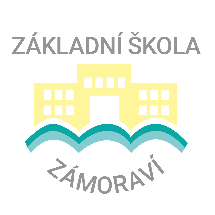 Švabinského nábřeží 2077/27, 767 01 Kroměříž                                          tel. 573 502 881                    Přihláška ke vzdělávacím aktivitám                          v době od 1.6. do 30.6.2020Jméno a příjmení žáka: …………………………………………………………………………     Třída: ……………………………Závazně přihlašuji své dítě k docházce do školy v době od ………... 2020. Mám – nemám* zájem o odpolední aktivitu (jako školní družina – pouze pro děti 1. a 2. tříd).Mám – nemám*zájem o obědy ve školní jídelně.     *  Nehodící se škrtněte!Zákonní zástupci byli seznámeni s pokyny MŠMT o ochraně zdraví a provozu ZŠ v období do konce školního roku 2019/2020 a přihlašují své dítě k docházce po pečlivém zvážení všech podmínek uvedených v tomto dokumentu. Pokud žák patří do rizikové skupiny - doporučuje se, aby zákonní zástupci zvážili všechny rizikové faktory a rozhodli o účasti žáka na vzdělávacích aktivitách s tímto vědomím.Jméno a příjmení zákonného zástupce: …………………………………………………………………………….Podpis zákonného zástupce: ……………………………………………………………………………………………..V Kroměříži dne ……………………………………………..